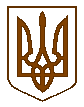 Баришівська селищна рада                                                                                                                                Броварського районуКиївської областіVIII скликанняР І Ш Е Н Н Я22.01.2021                                                                                         № 132-04-08Про виконання Програми  оздоровлення та відпочинку дітей Баришівської селищної ради за 2020 рікВідповідно до Закону України "Про державні цільові програми"; підпункту 22 пункту 1 статті 26, підпункту 1 пункту а) статті 27 та підпункту 9 пункту 4 статті 42 Закону України "Про місцеве самоврядування в Україні",Закону України «Про оздоровлення та відпочинок дітей», Закону України «Про соціальну роботу з сім’ями та молоддю» керуючись Бюджетним кодексом України, з метою забезпечення підготовки цільових програм, покращення контролю за належним їх виконанням, селищна радав и р і ш и л а:2. Визнати хід виконання цільової Програм задовільним.	3. Контроль за виконанням рішення покласти на постійну комісію з питань охорони здоров’я, освіти, культури, молоді і спорту, соціального захисту населення та на постійну комісію з питань соціально-економічного, інвестиційного, культурного  розвитку, бюджету, фінансів та цін Баришівської селищної ради.Селищний голова 				         	  Олександр ВАРЕНІЧЕНКОДодаток до рішенняБаришівської селищної радивід 22.01.2021 № 132-04-08Звіт про  виконання Програми оздоровлення та відпочинку дітей Баришівської селищної ради за 2020 рікСлужбою у справах дітей та сім’ї розроблено  Програму з оздоровлення та відпочинку дітей Баришівської селищної ради на 2020 рік, яка затверджена сесією Баришівської селищної ради від 20.12.2019 року № 800-20-07 та кошторис в сумі 950 тис. грн.Розпорядженням голови Баришівської селищної ради від 24.02.2020 року № 49-03-03 «Про організацію і проведення оздоровлення та відпочинку дітей Баришівської громади у 2020 році» затверджено план заходів щодо організації і проведення оздоровлення та відпочинку дітей Баришівської громади у 2020 році».Рішенням виконавчого комітету Баришівської селищної ради від 17.03.2020 року № 85 «Про затвердження Положення про порядок відбору та направлення дітей, які потребують особливої уваги та підтримки на оздоровлення та відпочинок»  затверджено Положення про порядок відбору дітей, які потребують особливої уваги та підтримки, на оздоровлення та відпочинок.Згідно основних напрямів діяльності та заходів Програми було виконано:П. 1.1. Сформовано списки дітей, які потребують особливої соціальної уваги для організації оздоровлення  та відпочинку в літній період.П. 1.6. Забезпечено оздоровлення 4 прийомних дітей з ПС Мельниченко А.В.П. 1.10. Забезпечено  підбір та направлення дітей на оздоровлення до Українського дитячого центру «Молода гвардія» та ДПУ «Міжнародного дитячого центру «Артек». Організовано оздоровлення 18 дітей з багатодітних сімей в ДПУ МДЦ «Артек», 15 дітей пільгових категорій в ДЗОВ «Рассвет», 5 дітей в ДЗОВ «Зоряний» за кошти обласного бюджету.П. 2.2. Здійснено санаторно-курортне оздоровлення дітей, які перебувають на диспансерному обліку у дитячих оздоровчих закладах санаторного типу. Протягом січня – березня 2020 року в ДОС «Поляна»  оздоровлено 25 дітей пільгових категорій.П. 2.4. Встановлено контроль за оформленням необхідної медичної документації на дітей, що направляються за межі області, за медичним обстеженням дітей, та підлітків, які направляються на відпочинок та оздоровлення, з обов’язковою видачою КНП ЦПМСД медичної довідки з відомостями про групу по фізкультурі, режиму оздоровлення, про епідоточення, профілактичні щеплення, відсутність інфекційних хвороб, шкіри, педикульозу. Протягом 2020 року кошти на виконання заходів вище зазначеної Програми з місцевого бюджету не виділялись. За батьківські кошти охоплено оздоровленням та відпочинком 642 дитини Баришівської громади на суму 558,9 тис. грн.Секретар селищної ради                                                                Надія СЛУХАЙ1.Затвердити Звіт про  виконання Програми оздоровлення та відпочинку дітей Баришівської селищної ради за 2020 рік (Додається).